Afhaal Buurtrestaurant Kraaipan op vrijdagEen maaltijd kost € 3,00. Het is af te halen tussen 17.30 en 18.30 uur in de Kraaipan, Hofmeyrstraat 69.We zetten een maaltijd voor u klaar, als u vóór vrijdag 12.00 uur heeft besteld. Neemt u een tas mee?Bestellen kan via Whatsapp of bellen op nummer 06 17 59 15 20.  Vermeld dan even of u halal of vegetarisch wilt eten.Menu maart 2021Vrijdag 5 maart	   Gehaktballetjes in tomatensaus met rijst en salade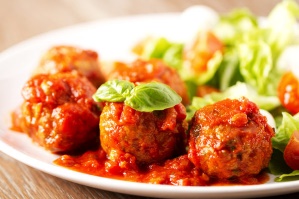 Vrijdag 12 maart	  Kipfilet met aardappelpuree en gegratineerde bloemkool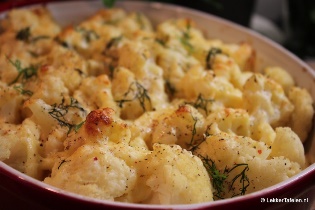 Vrijdag 19 maart    Stoofpotje met rundvlees en groenten, met rijst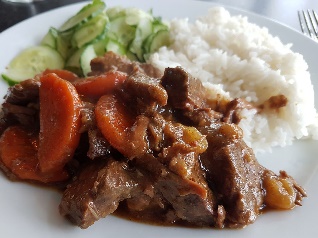 Vrijdag 26 maart   Gebakken visfilet met macaroni en groenten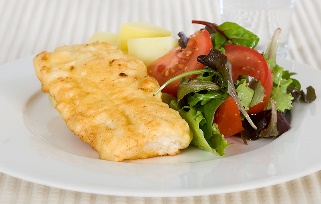 